Инструкция по использованию Google Classroom (Гугл Класс) 
Для студентовЗайти в браузер (Любой)Написать в строке поиска «Гугл Класс»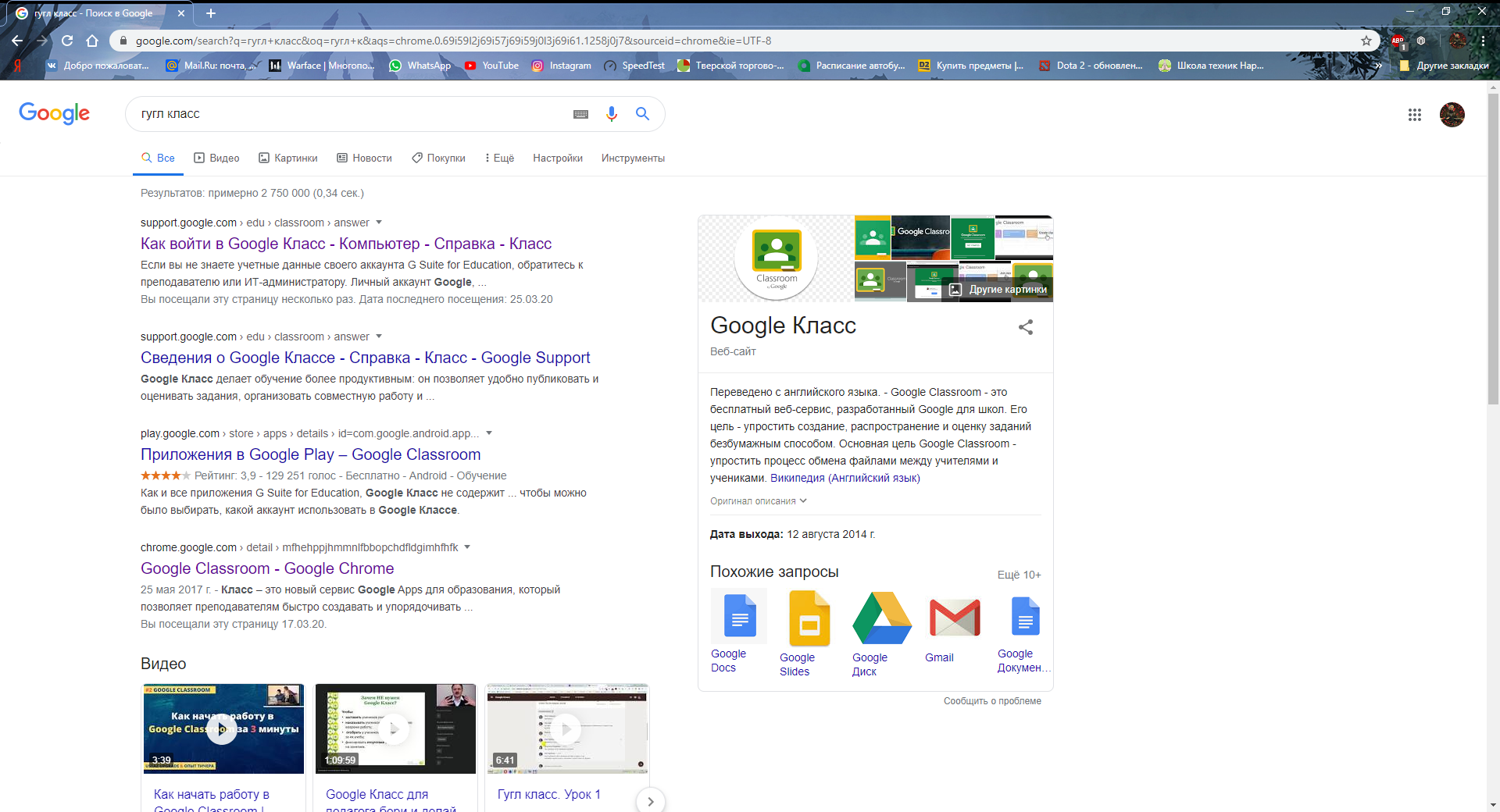 Выбираем первую ссылку. https://classroom.google.com/Проходим авторизацию 
Вводим логин и пароль, вашего курса и группы (Все Логины и пароли можно взять у старосты группы)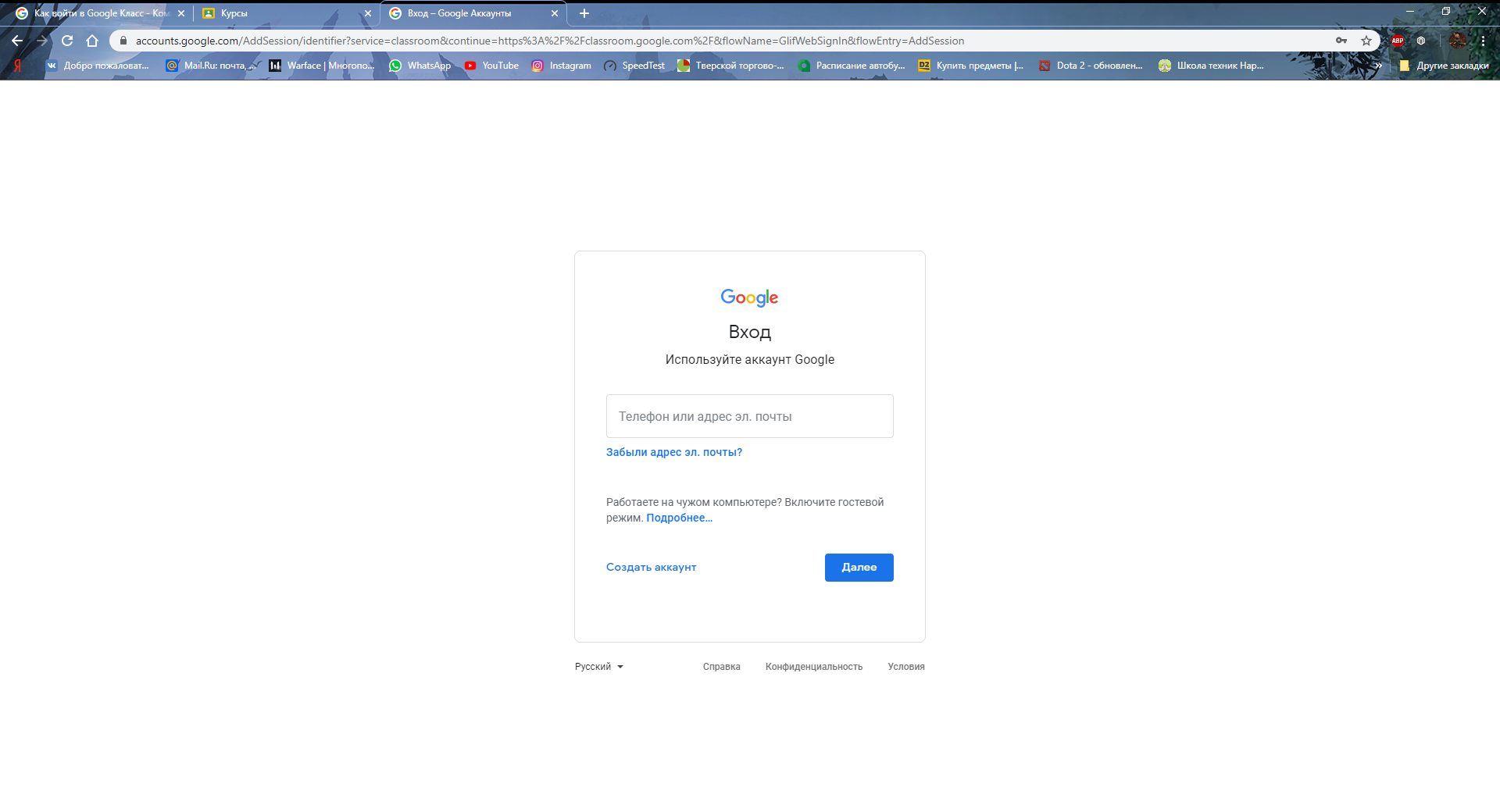 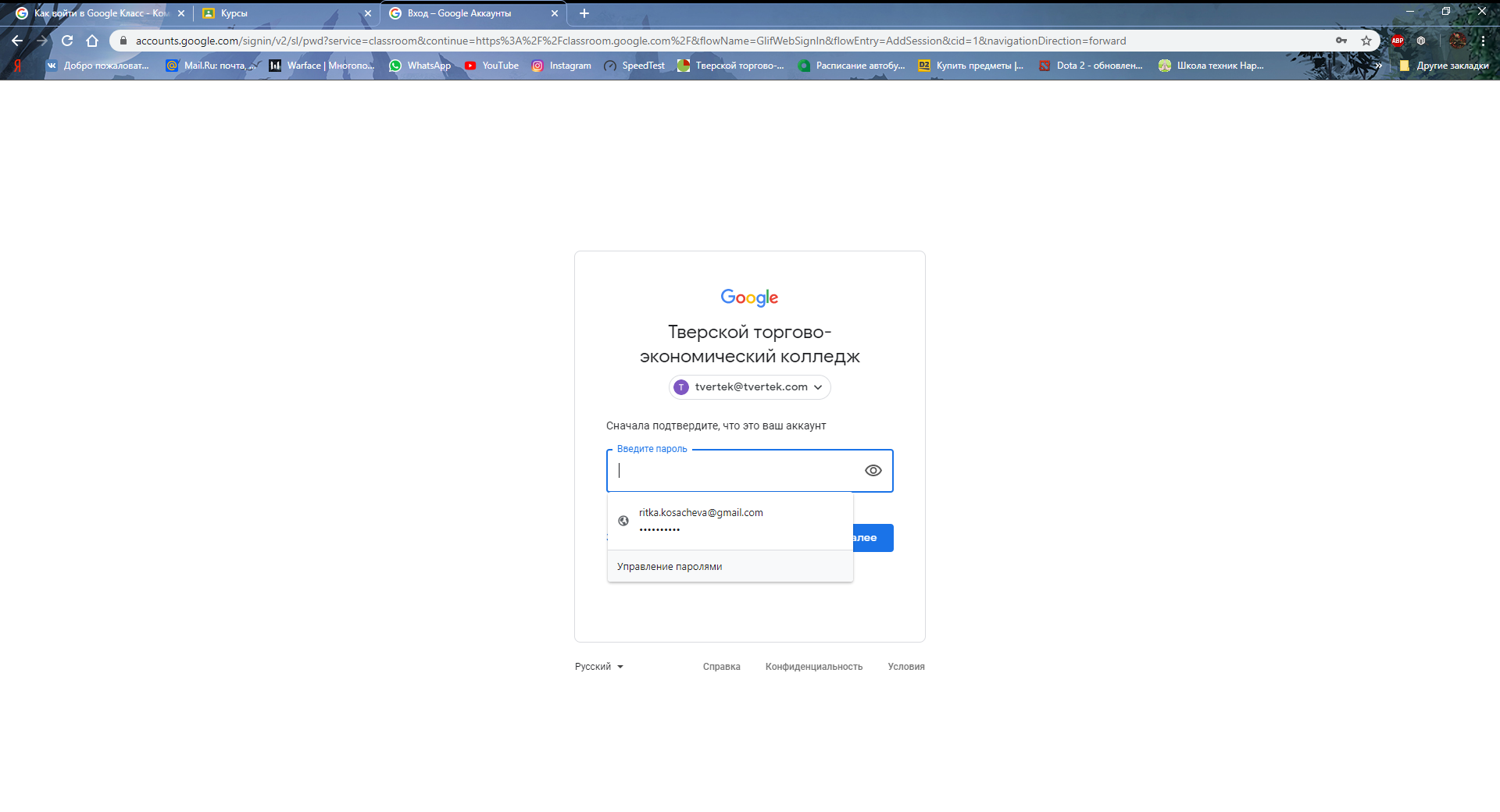 Выбираем необходимый курс по расписанию.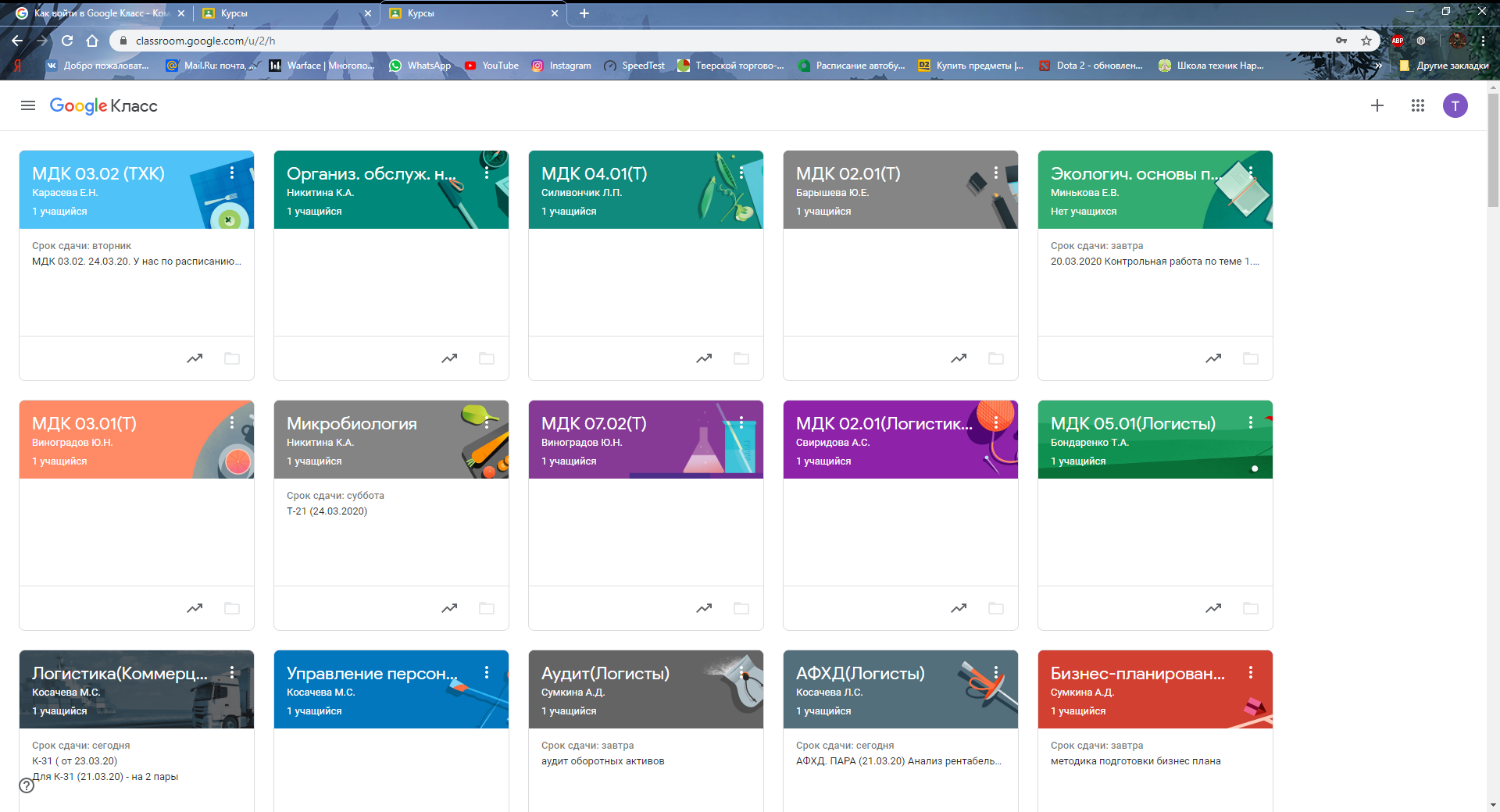 Нажимаем на задание.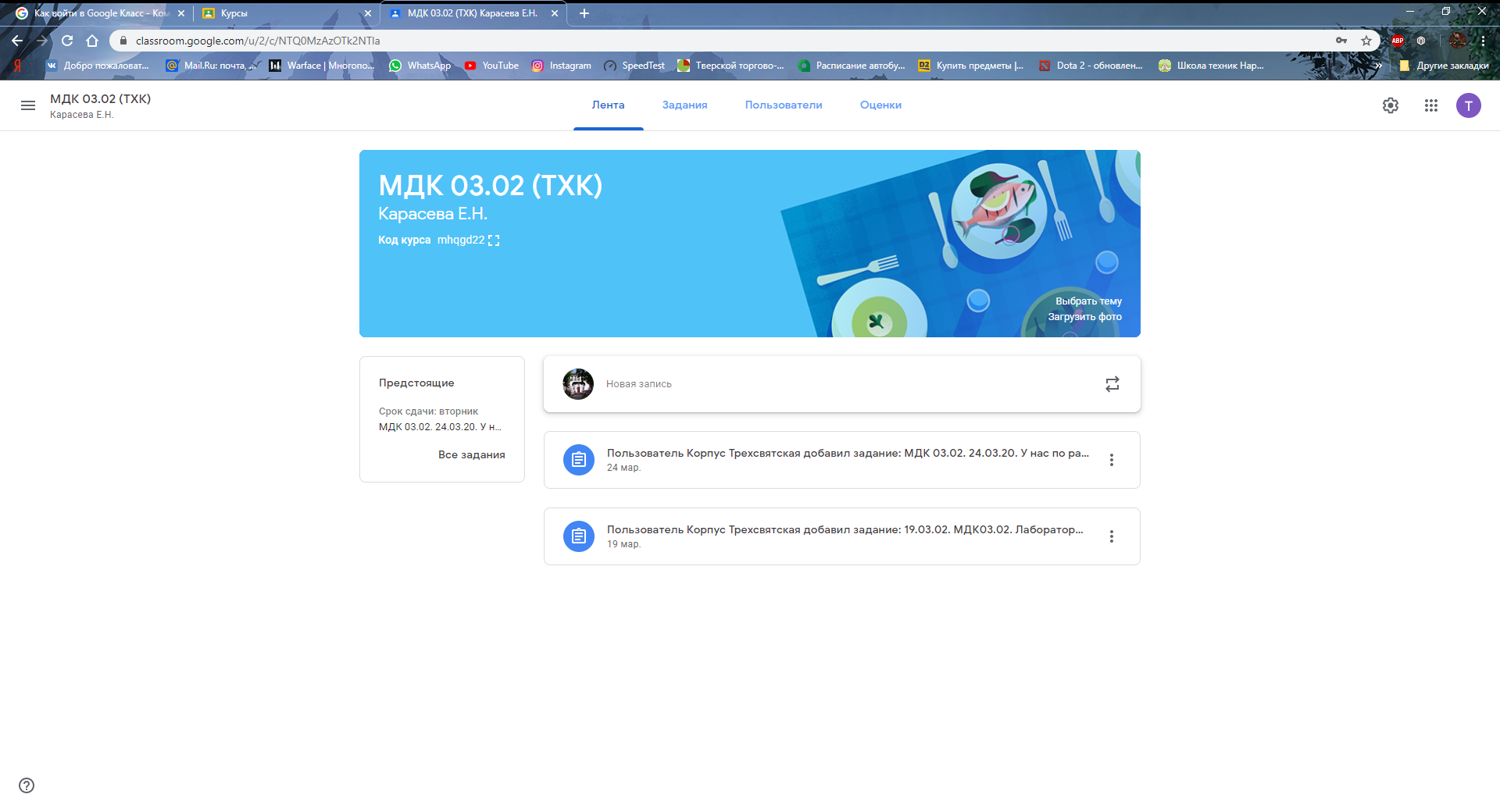 Изучаем инструкцию к заданию. (Обязательно оставьте комментарий, что задание получено)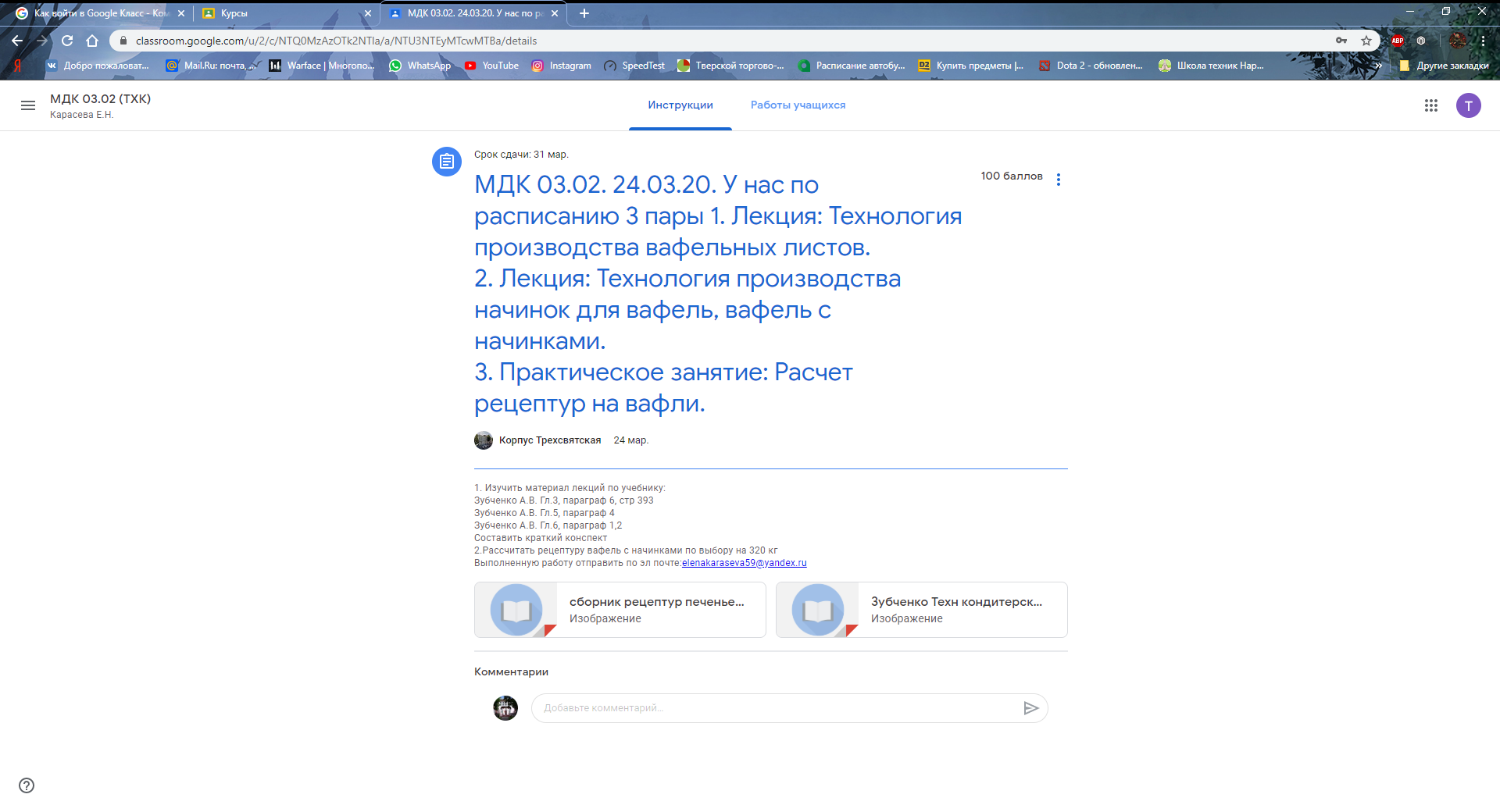 Выполняете задание и отчитываетесь преподавателю в электронной форме! 
УДАЧИ!